INDIVIDUAL COURSE COMMITTEE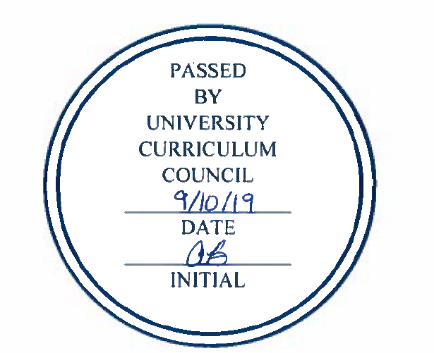 COURSES APPROVEDUNIVERSITY CURRICULUM COUNCILSeptember 10, 2019Course Changes:New Courses:Expedited Courses:Course Prefix and NumberCourse NameChange TypeBIOL 1010Principles of BiologyLearning outcomes; gen ed goals narrowed;CSD 1110/5850 to CSD 1110Elementary Sign Language IUndual-list, course description, goals, topics, texts.  Note:  5850 will be de-replaced by 5110.ENE 4100Energy Engineering Senior Design IChange to T3 equivalent; description; prerequisiteENE 4500Energy Conversion LaboratoryPrerequisite; descriptionGEOG 4800Capstone Experience in GeographyChange to T3 equivalent; prerequisite; description; learning outcomes; HC 2600Introduction to Ethical Community EngagementPrerequisitesHC 2610Introduction to Ethical Research and Creative ActivityGrade code, prerequisitesHC 2620Introduction to Ethical LeadershipGrade code; prerequisitesISE 1100Introduction to Computers and Industrial EngineeringLearning outcomesMBA 6370Operations ManagementLearning outcomes; topics section completedMBA 6380StrategyLearning outcomesME 6940ResearchIncrease max hoursME 6950ThesisIncrease max hours  MFE 6440Futures, Options, and other DerivativesCourse name, GEC, not repeatable, add topics/readings/key grade factors, learning outcomesMUS 3754/5754Vocal CoachingDescription; repeatable; learning outcomes; key grade factors; summativePBIO 1000Plants and the Global EnvironmentDescription; learning outcomes; general education goals narrowed; topics/readings/key grade factors updatedPBIO 2250FlowersLearning outcomes; no credit ifPBIO 2470Biomes of the WorldLearning outcomes; update general education goalsQBA 4720Prescriptive AnalyticsLearning outcomes; topics section completedCourse Prefix and NumberCourse NameCredit HoursACCT 4700Data Analytics for Accounting3BIOS 4220/5220Pathogenic Bacteriology3CE 7320Plastic Design of Structures3CSD 1130Introduction to the Deaf Community3CSD 2140Introduction to Deaf Culture (T 2, Cross-Cultural)3CSD 3110Advanced American Sign Language I3CSD 3140American Sign Language Development3CSD 5110Elementary Sign Language I3MBA 6924Analytics Practicum1PCOE 5901Teacher Quality Matters:  Ohio’s Seven Standards for Teaching3SASM 4140Business of eSports3SASM 4200Sport Analytics3SASM 6010Sports Administration in North Carolina3SASM 6015Sports Administration Expedition1-6SASM 6585Sport Business Revenue Strategies4THAR 5140Theater in Education Methods Classes4AT 6920: Applied Health Sciences and Wellness – Athletic TrainingBME 6940: Chemical and Biomolecular Engineering – Research in Chemical EngineeringCHE 6950: Chemical and Biomolecular Engineering – ThesisCHE 8950: Chemical and Biomolecular Engineering - DissertationHLTH 6210: Health Sciences and Professions – Health Care FinanceHLTH 6930: Health Sciences and Professions – Independent StudyME 3011: Engineering and Technology – Kinematics and Dynamics of MachinesOCOM 6012: Osteopathic Medicine – Health Systems Science 1OCOM 7003: Osteopathic Medicine – Osteopathic Approach to Patient Care 3 Chronic IllnessOCOM 7004: Osteopathic Medicine – Osteopathic Approach to Patient Care 4 Return to WellnessPSY 1090: Psychology – Optimizing your Psychology Major				PSY 3810: Psychology – Environmental Psychology			PSY 3220: Psychology - Learning		PSY 3210: Psychology – Sensation and Perception		PSY 4010: Psychology – History and Systems of Psychology			PSY 4410: Psychology - Prenatal Influences on Development			PSY 2210: Psychology – Physiological Psychology				PSY 2510: Psychology – Social Psychology			PSY 2710: Psychology – Abnormal Psychology				PSY 2720: Psychology – Psychology of Personality				PSY 3610: Psychology - Survey of Industrial and Organizational					PSY 2310: Psychology – Cognitive Psychology						PSY 3330: Psychology – Human Judgment and Decision Making					PSY 3410: Psychology – Behavior, Genetics, and Individual Differences			PSY 3240: Psychology – Psychology of Adulthood and Aging					PSY 3320: Psychology - Psycholinguistics					PSY 3310: Psychology – Human Memory				PSY 3250: Psychology – Psychology of Health and Illness					PSY 3430: Psychology – Psychological Disorders of Childhood					PSY 3440: Psychology – Psychology of GenderPSY 3420: Psychology- Psychology of Adulthood and AgingPSY 3620: Psychology – Organizational PsychologyPSY 3710: Psychology – Clinical CounselingPSY 3520: Psychology – Social Psychology of JusticePSY 2120/5120: Psychology – Research Methods in Psychology